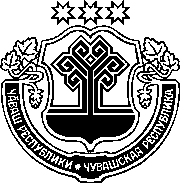 ЧӐВАШ РЕСПУБЛИКИН САККУНӖЧӐВАШ РЕСПУБЛИКИН "ЧӐВАШ РЕСПУБЛИКИНЧЕ ҪУЛ ҪИТМЕН ҪАМРӐКСЕМПЕ ӖҪЛЕКЕН ТАТА ВӖСЕН ПРАВИСЕНЕ ХӲТӖЛЕКЕН КОМИССИСЕМ ҪИНЧЕН" САККУННЕ УЛШӐНУСЕМ КӖРТЕССИ ҪИНЧЕНЧӑваш Республикин Патшалӑх Канашӗ2020 ҫулхи юпа уйӑхӗн 15-мӗшӗнчейышӑннӑ1 статьяЧӑваш Республикин "Чӑваш Республикинче ҫул ҫитмен ҫамрӑксемпе ӗҫлекен тата вӗсен прависене хӳтӗлекен комиссисем ҫинчен" 2005 ҫулхи раштав уйӑхӗн 29-мӗшӗнчи 68 №-лӗ саккунне (Чӑваш Республикин Патшалӑх Канашӗн ведомоҫӗсем, 2006, 66, 69 №-сем; 2012, 95 №; Чӑваш Республикин Саккунӗсен пуххи, 2013, 10 №; 2015, 6, 12 №-сем; 2017, 5 №; "Республика" хаҫат, 2017, чӳк уйӑхӗн 8-мӗшӗ; 2018, авӑн уйӑхӗн 26-мӗшӗ) ҫакӑн пек улшӑнусем кӗртес:1) 12 статьяна "ҫул ҫитмен ҫамрӑксемпе ӗҫлекен тата вӗсен прависене хӳтӗлекен комиссисен" сӑмахсем хыҫҫӑн "(малалла – ҫул ҫитмен ҫамрӑк-семпе ӗҫлекен комиссисем)" сӑмахсем хушса хурас;2) 3 статьяна ҫакӑн пек ҫырса хурас:"3 статья.	Ҫул ҫитмен ҫамрӑксемпе ӗҫлекен комиссисен тӗп задачисем тата вӗсен ӗҫ-хӗл принципӗсем1. Ҫул ҫитмен ҫамрӑксемпе ӗҫлекен комиссисен ӗҫ-хӗлӗн тӗп задачисем ҫаксем шутланаҫҫӗ:ҫул ҫитмен ҫамрӑксем асӑрхавсӑр юласран, ҫапкаланса ҫӳресрен, пра-во йӗркине пӑсасран тата вӗсем обществӑна хирӗҫле ӗҫсем тӑвасран асӑрхаттарасси, ҫав ӗҫсене тума май паракан сӑлтавсемпе условисене тупса палӑртасси тата вӗсене пӗтересси;ҫул ҫитмен ҫамрӑксен прависемпе саккунлӑ интересӗсене хӳтӗлес-сине тивӗҫтересси;социаллӑ хӑрушӑ, ҫав шутра наркотик хатӗрӗсемпе тата психотроплӑ хутӑшсемпе медицина тӗллевӗсӗр усӑ курнипе ҫыхӑннӑ лару-тӑрура пурӑнакан ҫул ҫитмен ҫамрӑксене социаллӑ педагогика реабилитацийӗ тӑвасси;ҫул ҫитмен ҫамрӑксене преступленисем тума, право йӗркине хирӗҫле тата (е) обществӑна хирӗҫле ытти ӗҫсем тума явӑҫтарнӑ тӗслӗхсене, ҫавӑн пекех вӗсене хӑйсем ҫине алӑ хума хӗтӗртнӗ тӗслӗхсене тупса палӑртасси тата пӗтересси.2. Ҫул ҫитмен ҫамрӑксемпе ӗҫлекен комиссисем саккунлӑхпа демократизм принципӗсене, ҫул ҫитмен ачаллӑ ҫемьене пулӑшассине тата унпа ҫыхӑнса ӗҫлессине, ҫул ҫитмен ачасемпе ҫынлӑх йӗркине пӑхӑнса хутшӑнассине, илнӗ информацие вӑрттӑнлӑхра тытса вӗсемпе уйрӑмшарӑн ӗҫлессине, ҫул ҫитмен ҫамрӑксем асӑрхавсӑр ҫӳресрен тата право йӗркине пӑсасран асӑрхаттарас енӗпе ӗҫлекен вырӑнти хӑй тытӑмлӑх органӗсемпе общество пӗрлешӗвӗсене патшалӑх пулӑшассине, ҫул ҫитмен ҫамрӑксен прависене тата саккунлӑ интересӗсене пӑснӑшӑн должноҫри ҫынсен тата граждансен яваплӑхне тивӗҫтерессине тӗпе хурса ӗҫлеҫҫӗ.3) 5 статьяра:а) 3-мӗш пайра "районсенчи (хуласенчи) ҫул ҫитмен ҫамрӑксемпе ӗҫлекен комиссисен" сӑмахсене "ҫул ҫитмен ҫамрӑксемпе ӗҫлекен комиссисен" сӑмахсемпе улӑштарас;ӑ) 5-мӗш пайра "муниципалитет пӗрлӗхӗн пуҫлӑхӗ" сӑмахсене "вырӑнти хӑй тытӑмлӑх органӗсем" сӑмахсемпе улӑштарас;б) 6-мӗш пай хӑйӗн вӑйне ҫухатнӑ тесе йышӑнас;в) ҫакӑн пек ҫырса 9-мӗш пай хушса хурас:"9. Ҫул ҫитмен ҫамрӑксемпе ӗҫлекен комисси йышне председатель, председатель ҫумӗ (ҫумӗсем), яваплӑ секретарь тата ҫул ҫитмен ҫамрӑк-семпе ӗҫлекен комисси членӗсем кӗреҫҫӗ.Ҫул ҫитмен ҫамрӑксемпе ӗҫлекен комисси членӗсен шутне ҫул ҫитмен ҫамрӑксем асӑрхавсӑр ҫӳресрен тата вӗсем право йӗркине пӑсасран профилактика тумалли тытӑм органӗсемпе учрежденийӗсен ертӳҫисем (вӗсен ҫумӗсем) кӗреҫҫӗ, ҫавӑн пекех патшалӑхӑн (муниципалитетӑн) ытти органӗсемпе учрежденийӗсен, общество пӗрлешӗвӗсен, тӗн конфессийӗсен представителӗсем, ҫул ҫитмен ачасемпе ӗҫлес енӗпе опыт пухнӑ граждансем, тивӗҫлӗ представительлӗ органсен депутачӗсем, кӑсӑкланакан ытти ҫынсем кӗме пултараҫҫӗ.Раҫҫей Федерацийӗн 21 ҫула ҫитнӗ гражданинӗ ҫул ҫитмен ҫамрӑксемпе ӗҫлекен комисси председателӗ, председатель ҫумӗ, яваплӑ секретарӗ тата членӗ пулма пултарать.";6 тата 7 статьясене ҫакӑн пек ҫырса хурас:"6 статья.	Правительствӑн ҫул ҫитмен ҫамрӑксемпе ӗҫлекен комиссийӗ1. Шанса панӑ задачӑсене пурнӑҫлама Правительствӑн ҫул ҫитмен ҫамрӑксемпе ӗҫлекен комиссийӗ:Чӑваш Республикин территорийӗнче ҫул ҫитмен ҫамрӑксем асӑрхав-сӑр ҫапкаланса ҫӳресрен, право йӗркине пӑсасран тата обществӑна хирӗҫле ӗҫсем тӑвасран асӑрхаттарас, ҫав ӗҫсене тума май паракан сӑлтавсемпе условисене тупса палӑртас тата вӗсене пӗтерес, ҫул ҫитмен ҫамрӑксен прависене тата саккунлӑ интересӗсене хӳтӗлес, социаллӑ хӑрушӑ лару-тӑрура пурӑнакан ҫул ҫитмен ҫамрӑксене социаллӑ педагогика реабилитацийӗ тӑвас, ҫул ҫитмен ҫамрӑксене преступлени тума, право йӗркине хирӗҫле тата (е) обществӑна хирӗҫле ытти ӗҫсем тума явӑҫтарнӑ тӗслӗхсене, ҫавӑн пекех вӗсене хӑйсем ҫине алӑ хума хӗтӗртнӗ тӗслӗхсене тупса палӑртас тата пӗтерес енӗпе пурнӑҫлакан ҫул ҫитмен ҫамрӑксем асӑрхавсӑр ҫӳресрен тата вӗсем право йӗркине пӑсасран профилактика тумалли тытӑм органӗсен тата учрежденийӗсен ӗҫ-хӗлне координацилет, вӗсен ӗҫ-хӗлне Раҫҫей Федерацийӗн саккунӗсемпе тата Чӑваш Республикин саккунӗсемпе палӑртнӑ шайра тата йӗркепе мониторинг тӑвать;ҫул ҫитмен ҫамрӑксен прависене тата саккунлӑ интересӗсене хӳтӗлес тата тавӑрас, вӗсене тӗрлӗ майпа дискриминаци тунинчен, ӳт-пӳ е психика тӗлӗшӗнчен пусахланинчен, кӳрентернинчен, кӑнттам тыткаланинчен, айлашу шухӑшӗпе тата ытти майпа пусмӑрланинчен хӳтӗлес, ҫул ҫитмен ҫамрӑксем асӑрхавсӑр юласран, ҫапкаланса ҫӳресрен, право йӗркине пӑсасран тата вӗсем обществӑна хирӗҫле ӗҫсем тӑвасран асӑрхаттарас ӗҫе, ҫав ӗҫсене тума май паракан сӑлтавсемпе условисене тупса палӑртас тата вӗсене пӗтерес енӗпе мерӑсем пурнӑҫлассине тивӗҫтерет;ҫул ҫитмен ҫамрӑксем асӑрхавсӑр юлнин, ҫапкаланса ҫӳренин, право йӗркине пӑснин сӑлтавӗсемпе условийӗсене (вӗсене ҫул ҫитмен ҫамрӑксем асӑрхавсӑр ҫӳресрен тата вӗсем право йӗркине пӑсасран профилактика тумалли тытӑм органӗсем тата учрежденийӗсем тупса палӑртнӑ) тишкерет, вӗсене пӗтерме мерӑсем йышӑнать;ҫул ҫитмен ҫамрӑксем асӑрхавсӑр ҫӳресрен, право йӗркине пӑсасран асӑрхаттарас тата вӗсен прависемпе саккунлӑ интересӗсене хӳтӗлес енӗпе уйрӑмах пысӑк пӗлтерӗшлӗ ҫул-йӗрсем тӗлӗшпе ведомствӑсем хушшинчи плансене (программӑсене, пӗр-пӗринпе ҫыхӑнса ӗҫлемелли йӗркесене) ҫирӗплетет;Чӑваш Республикин ҫул ҫитмен ҫамрӑксен прависемпе саккунлӑ интересӗсене хӳтӗлеме, ҫул ҫитмен ҫамрӑксем асӑрхавсӑр ҫӳресрен, право йӗркине пӑсасран асӑрхаттарма пулӑшакан патшалӑх программисене туса хатӗрлеме тата пурнӑҫлама хутшӑнать;социаллӑ хӑрушӑ лару-тӑрура пурӑнакан ҫул ҫитмен ҫамрӑксем тата ҫемьесем ҫинчен калакан даннӑйсен пӗрлехи базине Чӑваш Республикин Министрсен Кабинечӗ палӑртнӑ йӗркепе туса хатӗрлет;ҫул ҫитмен ҫамрӑксем асӑрхавсӑр ҫӳресрен тата вӗсем право йӗркине пӑсасран профилактика тумалли тытӑм органӗсем тата учрежденийӗсем ҫул ҫитмен ҫамрӑксен прависемпе саккунлӑ интересӗсене хӳтӗлес, вӗсене асӑрхавсӑр ҫӳресрен тата право йӗркине пӑсасран асӑрхаттарас тӗлӗшпе йышӑнакан мерӑсен тухӑҫлӑхӗ ҫинчен тӑратакан сведенисен тишкерӗвӗпе пӗтӗмлетӗвӗн итогӗсем тӑрӑх ҫул ҫитмен ҫамрӑксем асӑрхавсӑр юласран тата вӗсем право йӗркине пӑсасран профилактика тумалли тытӑм органӗсен тата учрежденийӗсен ӗҫ-хӗлне лайӑхлатмалли мерӑсем йышӑнать;ҫул ҫитмен ҫамрӑксем асӑрхавсӑр ҫӳресрен тата вӗсем право йӗркине пӑсасран профилактика тумалли тытӑм органӗсем тата учрежденийӗсем социаллӑ тӗллевлӗ коммерциллӗ мар организацисемпе, общество пӗрлешӗвӗсемпе тата тӗн организацийӗсемпе, гражданла обществӑн ытти институчӗсемпе тата граждансемпе тачӑ ҫыхӑнса ӗҫлессине лайӑхлатас, вӗсене ҫул ҫитмен ҫамрӑксем асӑрхавсӑр ҫӳресрен тата право йӗркине пӑсасран профилактика тӑвас ӗҫе явӑҫтарас, вӗсен прависемпе саккунлӑ интересӗсене хӳтӗлес, социаллӑ педагогика реабилитацийӗ тӑвас енӗпе мерӑсем йышӑнать;ҫул ҫитмен ҫамрӑксем асӑрхавсӑр ҫӳресрен тата вӗсем право йӗркине пӑсасран профилактика тумалли тытӑм органӗсемпе учрежденийӗсен ӗҫ-хӗлне тата вӗсен ҫул ҫитмен ачасемпе, социаллӑ хӑрушӑ лару-тӑрура пурӑнакан ҫемьесемпе, ҫавӑн пекех ҫул ҫитмен ҫамрӑксене право йӗркине пӑсма тата обществӑна хирӗҫле ӗҫсем тума явӑҫтарассине профилактика тӑвас, ҫул ҫитмен ҫамрӑксен пурнӑҫӗпе сывлӑхне хӳтӗлес, вӗсен арлӑх тӗкӗнменлӗхне тивӗҫтерес енӗпе тӑвакан ӗҫ-хӗлне тишкерес тӗлӗшпе ведомствӑсем хушшинчи ӗҫ ушкӑнӗсен йышне ҫирӗплетме пултарать;ҫул ҫитмен ҫамрӑксен прависене хӳтӗлес, вӗсем асӑрхавсӑр ҫӳресрен тата право йӗркине пӑсасран профилактика тӑвас енӗпе пурнӑҫламалли ӗҫсем тӗлӗшпе сӗнӳсем туса хатӗрлет тата вӗсене Чӑваш Республикин Министрсен Кабинетне тӑратать;Чӑваш Республикин саккунӗсемпе килӗшӳллӗн районсенчи (хуласенчи) ҫул ҫитмен ҫамрӑксемпе ӗҫлекен комиссисене методика пулӑшӑвӗ парать, вӗсене информаципе тивӗҫтерет тата вӗсен ӗҫ-хӗлне тӗрӗслесе тӑрать;ҫул ҫитмен ҫамрӑксем асӑрхавсӑр юласран тата ҫапкаланса ҫӳресрен, вӗсем право йӗркине пӑсасран тата обществӑна хирӗҫле ӗҫсем тӑвасран асӑрхаттарма, наркотик хатӗрӗсемпе тата психотроплӑ хутӑшсемпе медицинӑпа ҫыхӑнман тӗллевпе усӑ куракан ҫул ҫитмен ҫамрӑксене социаллӑ реабилитаци иртме тата йӗркеллӗ пурнӑҫ патне таврӑнма пулӑшакан, ҫул ҫитмен ачасемлӗ ҫемьесене хӳтӗлеме пулӑшакан Чӑваш Республикин нормативлӑ право акчӗсен проекчӗсене туса хатӗрленӗ ҫӗре хутшӑнать, вӗсен тухӑҫлӑхне тишкерет;ҫул ҫитмен ҫамрӑксем асӑрхавсӑр ҫӳресрен тата вӗсем право йӗркине пӑсасран профилактика тумалли тытӑм органӗсемпе учрежденийӗсен ҫул ҫитмен ҫамрӑксен вӗренӳ, ӗҫ, кану, сывлӑха сыхламалли тата медицина пулӑшӑвӗ илмелли прависемпе ҫурт-йӗр тата ытти прависене пӑснӑ тӗслӗхсем ҫинчен пӗлтерекен, ҫавӑн пекех ҫул ҫитмен ҫамрӑксем асӑрхавсӑр ҫӳрессине тата право йӗркине пӑсассине асӑрхаттарма чӑрмантаракан органсемпе учрежденисен ӗҫ-хӗлӗнчи ҫитменлӗхсем ҫинчен калакан информацие тӗпе хурса тупса палӑртнӑ йӗркене пӑснисемпе ҫитменлӗхсене пӗтермелли мерӑсем йышӑнать, асӑннӑ информацие упранӑ тата унпа усӑ курнӑ чухне вӑрттӑнлӑхпа тивӗҫтерет;ҫын пурнӑҫӗпе сывлӑхне, ирӗклӗхне, чысӗпе ят-сумне (психиатри пулӑшӑвне стационарлӑ условисенче паракан медицина учрежденине саккуна пӑсса вырнаҫтарнине тата элекленине шута илмесӗр), ҫемьене тата ҫул ҫитмен ҫамрӑксене, халӑх сывлӑхне тата общество этеплӗхне, конституци йӗркин никӗсӗсене тата патшалӑх хӑрушсӑрлӑхне хирӗҫ, ҫавӑн пекех общество хӑрушсӑрлӑхне хирӗҫ пысӑках мар е вӑтам йывӑрлӑхлӑ преступлени тунӑшӑн айӑпланнӑ ҫынсене, ҫав преступленисене тунӑ тесе айӑпланакан, вӗсен тӗлӗшпе пуҫарнӑ уголовлӑ хӗсӗрлеве таса ята тавӑрмалли мар сӑлтавсем тӑрӑх пӑрахӑҫланӑ ҫынсене (суд йышӑнӑвӗ тӑрӑх ӗҫ-хӗлӗн тивӗҫлӗ енӗпе ӗҫлемелли правӑран хӑтарнӑ ҫынсемсӗр пуҫне) вӗсем тунӑ преступлени йывӑрлӑхӗн тӗсне тата степеньне, ӑна тунӑ самантран пуҫласа иртнӗ срока, айӑплӑх формисене, тунӑ ӗҫе пӗчӗкрех йывӑрлӑхлӑ преступленисен шутне саккунпа килӗшӳллӗн кӗртнине, ҫынна сӑнласа паракан сӑлтавсене, ҫав шутра преступлени тунӑ хыҫҫӑн ҫын хӑйне мӗнле тыткаланине, ӗҫлев тивӗҫӗсене мӗнле пурнӑҫланине шута илсе, ҫавӑн пекех ҫав ҫын ҫул ҫитмен ҫамрӑксен пурнӑҫӗ, сывлӑхӗ тата этеплӗхӗ умне хӑрушлӑх кӑларса тӑратма пултарнине палӑртма май паракан ытти факторсене шута илсе вӗрентӳ, воспитани, ҫул ҫитмен ҫамрӑксен аталанӑвне, вӗсен канӑвне тата сывлӑхне ҫирӗплетессине йӗркелес, медицина пулӑшӑвӗпе тивӗҫтерес, социаллӑ хӳтлӗх парас тата социаллӑ ыйтусене тивӗҫтерес енӗпе, ачасемпе ҫамрӑксен спорчӗ, культурӑпа искусство енӗпе ҫул ҫитмен ҫамрӑксене хутшӑнтарса педагогика ӗҫӗнче, предприниматель ӗҫ-хӗлӗнче тата (е) куллен кунхи ӗҫлевре ӗҫлеме ирӗк парасси е ирӗк памалла марри ҫинчен Раҫҫей Федерацийӗн саккунӗсемпе палӑртнӑ йӗркепе йышӑну тӑвать;Чӑваш Республикин территорийӗнче ҫул ҫитмен ҫамрӑксем асӑрхав-сӑр ҫӳресрен тата вӗсем право йӗркине пӑсасран профилактика тумалли тытӑм органӗсемпе учрежденийӗсен ӗҫ-хӗл тухӑҫлӑхӗн опытне пӗтӗмлетес тата сарас енӗпе мерӑсем йышӑнать;Раҫҫей Федерацийӗн ытти субъекчӗсенче вырнаҫнӑ ҫул ҫитмен ҫам-рӑксен ятарлӑ вӗренӳ-воспитани учрежденийӗсенче, воспитани колонийӗсенче тытса усракан ҫул ҫитмен ҫамрӑксене йӗркеллӗ пурнӑҫ патне таврӑнма пулӑшакан ӗҫе хутшӑнма, асӑннӑ учрежденисене палӑртнӑ йӗркепе кайса ҫӳреме пултарать;Чӑваш Республикин саккунӗсемпе тата Раҫҫей Федерацийӗн сакку-нӗсемпе пӑхса хӑварнӑ ытти полномочисене пурнӑҫлать.2. Правительствӑн ҫул ҫитмен ҫамрӑксемпе ӗҫлекен комиссийӗн ӗҫ-хӗлне тивӗҫтермелли ыйтусен шутне ҫаксем кӗреҫҫӗ:Правительствӑн ҫул ҫитмен ҫамрӑксемпе ӗҫлекен комиссийӗн ларӑвӗсене тата планпа пӑхнӑ ытти ӗҫӗсене ирттерме хатӗрлесси тата йӗркелесси;Правительствӑн ҫул ҫитмен ҫамрӑксемпе ӗҫлекен комиссийӗн ларӑ-вӗнче пӑхса тухмалли материалсене вӑхӑтра хатӗрленине тата тӑратнине тӗрӗслесе тӑрасси;Правительствӑн ҫул ҫитмен ҫамрӑксемпе ӗҫлекен комиссийӗн хут ӗҫне йӗркелесе пырас ӗҫне тытса пырасси;Правительствӑн ҫул ҫитмен ҫамрӑксемпе ӗҫлекен комиссийӗн ларӑвӗнче пӑхса тухмалли материалсене хатӗрлеме хутшӑнакан органсемпе учрежденисен представителӗсене, ҫавӑн пекех федерацин ӗҫ тӑвакан власть органӗсен территори органӗсен, Чӑваш Республикин ӗҫ тӑвакан власть органӗсен, вырӑнти хӑй тытӑмлӑх органӗсен тата организацисен представителӗсене тивӗҫлӗ ыйтса ҫырни килнӗ чухне консультаци пулӑшӑвӗ парасси;ҫул ҫитмен ҫамрӑксем асӑрхавсӑр ҫӳресрен тата вӗсем право йӗркине пӑсасран профилактика тӑвас енӗпе ведомствӑсем хушшинчи мероприятисене, ҫав шутра ведомствӑсем хушшинче конференцисем, канашлусем, семинарсем йӗркелес ӗҫе хутшӑнасси;ҫул ҫитмен ҫамрӑксем асӑрхавсӑр ҫӳресрен тата вӗсем право йӗркине пӑсасран профилактика тӑвас енӗпе ӗҫлекен органсемпе организацисем йыхравланипе вӗсем ирттерекен тӗрӗслеве, канашлӑва, семинара, коллегисемпе конференцисене тата ытти мероприятисене хутшӑнасси;Правительствӑн ҫул ҫитмен ҫамрӑксемпе ӗҫлекен комиссийӗ граждансен Правительствӑн ҫул ҫитмен ҫамрӑксемпе ӗҫлекен комиссине ярса панӑ ҫырӑвӗсене, ҫул ҫитмен ҫамрӑксем асӑрхавсӑр ҫӳресрен тата вӗсем право йӗркине пӑсасран профилактика тумалли тытӑм органӗсемпе учрежденийӗсен пӗлтерӗвӗсене хӑйӗн компетенцийӗн шайӗнче пӑхса тухассине йӗркелесси;Правительствӑн ҫул ҫитмен ҫамрӑксемпе ӗҫлекен комиссийӗ умӗнче тӑракан задачӑсене татса пама кирлӗ информацине пухас, тишкерес тата пӗтӗмлетес ӗҫе йӗркелесси;Федерацин "Ҫул ҫитмен ҫамрӑксем асӑрхавсӑр ҫӳресрен тата вӗсем право йӗркине пӑсасран профилактика тумалли тытӑм никӗсӗсем ҫинчен" саккунӗн 5 статйипе пӑхса хӑварнӑ ҫынсен йышӗ ҫинчен калакан информацине пухасси тата пӗтӗмлетесси, вӗсен тӗлӗшпе ҫул ҫитмен ҫамрӑксем асӑр-хавсӑр ҫӳресрен тата вӗсем право йӗркине пӑсасран профилактика тумалли тытӑм органӗсемпе учрежденийӗсем профилактика ӗҫне уйрӑмшарӑн пурнӑҫлаҫҫӗ;Правительствӑн ҫул ҫитмен ҫамрӑксемпе ӗҫлекен комиссийӗнче пӑхса тухма тӑратас тӗллевпе ачасем асӑрхавсӑр ҫӳрени, ҫул ҫитмен ҫамрӑксем право йӗркине пӑсни, вӗсен прависемпе саккунлӑ интересӗсене хӳтӗлени ҫинчен калакан сведенисене пӗтӗмлетесси;ҫул ҫитмен ҫамрӑксем асӑрхавсӑр ҫӳресрен тата право йӗркине пӑсасран профилактика тӑвас ыйтусемпе информаци тата тишкерӳ материалӗсем хатӗрлесси;Правительствӑн ҫул ҫитмен ҫамрӑксемпе ӗҫлекен комиссийӗ умӗнче тӑракан задачӑсене татса парас тӗллевпе эксперт ушкӑнӗсен, штабсен, ҫавӑн пекех консилиумсен тата канашлакан ытти органсен ӗҫ-хӗлне Правительствӑн ҫул ҫитмен ҫамрӑксемпе ӗҫлекен комиссийӗн председателӗн хушӑвӗпе йӗркелесси;Правительствӑн ҫул ҫитмен ҫамрӑксемпе ӗҫлекен комиссийӗ умӗнче тӑракан задачӑсене татса парас тӗллевпе федераци патшалӑх органӗсемпе, патшалӑх влаҫӗн федераци органӗсемпе, Чӑваш Республикин патшалӑх влаҫӗн органӗсемпе тата Раҫҫей Федерацийӗн ытти субъекчӗсемпе, вырӑнти хӑй тытӑмлӑх органӗсемпе, общество пӗрлешӗвӗсемпе тата ытти пӗрлӗхсемпе, организацисемпе хутшӑнса ӗҫлесси;Правительствӑн ҫул ҫитмен ҫамрӑксемпе ӗҫлекен комиссийӗн ларӑ-вӗнче пӑхса тухакан унӑн компетенцийӗнчи ыйтусем тӑрӑх материалсем (информаци) тӑратма кирли ҫинчен ыйтса ҫырнисене федераци патшалӑх органӗсене, патшалӑх влаҫӗн федераци органӗсене, Чӑваш Республикин патшалӑх влаҫӗн органӗсене, Раҫҫей Федерацийӗн ытти субъекчӗсене, вырӑнти хӑй тытӑмлӑх органӗсене, организацисене, ҫул ҫитмен ҫамрӑксемпе ӗҫлекен комиссине ярса парасси;Правительствӑн ҫул ҫитмен ҫамрӑксемпе ӗҫлекен комиссийӗн ӗҫӗ-хӗлӗ тата ҫул ҫитмен ҫамрӑксен прависене хӳтӗлени ҫинчен калакан информаципе публикацисене хатӗрлемелли тата массӑллӑ информаци хатӗрӗсенче, "Интернет" информаципе телекоммуникаци сетӗнче, ҫул ҫитмен ҫамрӑксен тата вӗсен ашшӗ-амӑшӗн е саккунлӑ ытти представителӗсен саккунпа сыхлакан прависемпе интересӗсене пырса тивекен сведенисемпе усӑ курмасӑр, пичетлесе кӑлармалли майпа усӑ курассине тивӗҫтересси;районсенчи (хуласенчи) ҫул ҫитмен ҫамрӑксемпе ӗҫлекен комиссисен ӗҫ тухӑҫлӑхне тишкересси;Правительствӑн ҫул ҫитмен ҫамрӑксемпе ӗҫлекен комиссийӗн хушӑвӗсене пурнӑҫлани ҫинчен районсенчи (хуласенчи) ҫул ҫитмен ҫамрӑксемпе ӗҫлекен комиссисенчен пырса тӑракан информацие тишкересси тата (е) пӗтӗмлетесси;ҫул ҫитмен ҫамрӑксем асӑрхавсӑр ҫӳресрен тата право йӗркине пӑсасран профилактика тӑвас ыйтусемпе нормативлӑ право акчӗсен проекчӗсем тӗлӗшпе заключенисем тунӑ ҫӗре хутшӑнасси, тивӗҫлӗ проектсем пырса кӗнӗ чухне ҫул ҫитмен ҫамрӑксен прависемпе саккунлӑ интересӗсене хӳтӗлесси;Правительствӑн ҫул ҫитмен ҫамрӑксемпе ӗҫлекен комиссийӗн ӗҫ-хӗлне тивӗҫтернӗ шайра Правительствӑн ҫул ҫитмен ҫамрӑксемпе ӗҫлекен комиссийӗн Раҫҫей Федерацийӗн саккунӗсемпе тата Чӑваш Республикин саккунӗсемпе пӑхса хӑварнӑ полномочийӗсене пурнӑҫлас енӗпе ытти полномочисене пурнӑҫласси.3. Правительствӑн ҫул ҫитмен ҫамрӑксемпе ӗҫлекен комиссийӗ ҫирӗплетнӗ формӑпа хатӗрленӗ официаллӑ бланкпа усӑ курать.7 статья.	Районсенчи (хуласенчи) ҫул ҫитмен ҫамрӑксемпе ӗҫлекен комиссисем1. Шанса панӑ задачӑсене пурнӑҫлас тӗллевпе районсенчи (хуласенчи) ҫул ҫитмен ҫамрӑксемпе ӗҫлекен комиссисем:ҫул ҫитмен ҫамрӑксем асӑрхавсӑр ҫапкаланса ҫӳресрен, право йӗркине пӑсасран тата ҫул ҫитмен ҫамрӑксем обществӑна хирӗҫле ӗҫсем тӑвасран асӑрхаттарас, ҫав ӗҫсене тума май паракан сӑлтавсемпе условисене тупса палӑртас тата сирсе ярас, ҫул ҫитмен ҫамрӑксен прависене тата саккунлӑ интересӗсене хӳтӗлес, социаллӑ хӑрушӑ лару-тӑрура пурӑнакан ҫул ҫитмен ҫамрӑксене социаллӑ педагогика реабилитацийӗ тӑвас, ҫул ҫитмен ҫамрӑксене преступлени тума, право йӗркине хирӗҫле тата (е) обществӑна хирӗҫле ытти ӗҫсем тума явӑҫтарнӑ, ҫавӑн пекех вӗсене хӑйсем ҫине алӑ хума хӗтӗртнӗ тӗслӗхсене тупса палӑртас тата пӗтерес енӗпе пурнӑҫлакан ҫул ҫитмен ҫамрӑксем асӑрхавсӑр ҫӳресрен тата вӗсем право йӗркине пӑсасран профилактика тумалли тытӑм органӗсен тата учрежденийӗсен ӗҫ-хӗлне координацилеҫҫӗ, вӗсен ӗҫ-хӗлне Раҫҫей Федерацийӗн саккунӗсемпе тата Чӑваш Республикин саккунӗсемпе палӑртнӑ шайра тата йӗркепе мониторинг тӑваҫҫӗ;ҫул ҫитмен ҫамрӑксен прависене тата саккунлӑ интересӗсене хӳтӗлес тата тавӑрас, вӗсене тӗрлӗ майпа дискриминаци тунинчен, ӳт-пӳ е психика тӗлӗшӗнчен пусахланинчен, кӳрентернинчен, кӑнттам тыткаланинчен, айлашу шухӑшӗпе тата ытти майпа пусмӑрланинчен хӳтӗлес, ҫул ҫитмен ҫамрӑксем асӑрхавсӑр юласран, ҫапкаланса ҫӳресрен, право йӗркине пӑсасран тата вӗсем обществӑна хирӗҫле ӗҫсем тӑвасран асӑрхаттарас ӗҫе, ҫав ӗҫсене тума май паракан сӑлтавсемпе условисене тупса палӑртас тата вӗсене пӗтерес енӗпе мерӑсем пурнӑҫлас ӗҫе тивӗҫтереҫҫӗ;ҫул ҫитмен ҫамрӑксем асӑрхавсӑр ҫӳресрен тата вӗсем право йӗркине пӑсасран профилактика тумалли тытӑм органӗсем тата учрежденийӗсем тупса палӑртнӑ ҫул ҫитмен ҫамрӑксем асӑрхавсӑр юлнин, ҫапкаланса ҫӳренин, право йӗркине пӑснин сӑлтавӗсемпе условийӗсене тишкереҫҫӗ, вӗсене пӗтермелли мерӑсене пурнӑҫлаҫҫӗ;ҫул ҫитмен ҫамрӑксем асӑрхавсӑр ҫӳресрен, право йӗркине пӑсасран асӑрхаттарас тата вӗсен прависемпе саккунлӑ интересӗсене хӳтӗлес енӗпе уйрӑмах пысӑк пӗлтерӗшлӗ ҫул-йӗрсем тӗлӗшпе ведомствӑсем хушшинчи плансене (программӑсене, пӗр-пӗринпе ҫыхӑнса ӗҫлемелли йӗркесене) ҫирӗплетеҫҫӗ;ҫул ҫитмен ҫамрӑксен прависемпе саккунлӑ интересӗсене хӳтӗлеме, ҫул ҫитмен ҫамрӑксем асӑрхавсӑр ҫӳресрен, право йӗркине пӑсасран асӑрхаттарма пулӑшакан тӗллевлӗ муниципалитет программисене туса хатӗрлеме тата пурнӑҫлама хутшӑнаҫҫӗ;ҫул ҫитмен ҫамрӑксем асӑрхавсӑр ҫӳресрен тата вӗсем право йӗркине пӑсасран профилактика тумалли тытӑм органӗсем тата учрежденийӗсем ҫул ҫитмен ҫамрӑксен прависемпе саккунлӑ интересӗсене хӳтӗлес, вӗсене асӑрхавсӑр ҫӳресрен тата право йӗркине пӑсасран асӑрхаттарас тӗлӗшпе йышӑнакан мерӑсен тухӑҫлӑхӗ ҫинчен тӑратакан сведенисен тишкерӗвӗпе пӗтӗмлетӗвӗн итогӗсем тӑрӑх ҫул ҫитмен ҫамрӑксем асӑрхавсӑр юласран тата вӗсем право йӗркине пӑсасран профилактика тумалли тытӑм органӗсен тата учрежденийӗсен ӗҫ-хӗлне лайӑхлатмалли мерӑсем йышӑнаҫҫӗ;ҫул ҫитмен ҫамрӑксем асӑрхавсӑр ҫӳресрен тата вӗсем право йӗркине пӑсасран профилактика тумалли тытӑм органӗсем тата учрежденийӗсем социаллӑ тӗллевлӗ коммерциллӗ мар организацисемпе, общество пӗрлешӗвӗсемпе тата тӗн организацийӗсемпе, гражданла обществӑн ытти институчӗсемпе тата граждансемпе тачӑ ҫыхӑнса ӗҫлессине лайӑхлатас, вӗсене ҫул ҫитмен ҫамрӑксем асӑрхавсӑр ҫӳресрен тата вӗсем право йӗркине пӑсасран профилактика тӑвас ӗҫе явӑҫтарас, вӗсен прависемпе саккунлӑ интересӗсене хӳтӗлес, вӗсене социаллӑ педагогика реабилитацийӗ тӑвас енӗпе мерӑсем йышӑнаҫҫӗ;ҫул ҫитмен ҫамрӑксем асӑрхавсӑр ҫӳресрен тата вӗсем право йӗркине пӑсасран профилактика тумалли тытӑм органӗсемпе учрежденийӗсен ӗҫ-хӗлне тата вӗсен ҫул ҫитмен ҫамрӑксемпе, социаллӑ хӑрушӑ лару-тӑрура пурӑнакан ҫемьесемпе, ҫавӑн пекех ҫул ҫитмен ҫамрӑксене право йӗркине пӑсма тата обществӑна хирӗҫле ӗҫсем тума явӑҫтарассине профилактика тӑвас, ҫул ҫитмен ҫамрӑксен пурнӑҫӗпе сывлӑхне хӳтӗлес, вӗсен арлӑх тӗкӗнменлӗхне тивӗҫтерес енӗпе тӑвакан ӗҫ-хӗлне тишкерес тӗлӗшпе ведомствӑсем хушшинчи ӗҫ ушкӑнӗсен йышне ҫирӗплетме пултараҫҫӗ;ҫул ҫитмен ҫамрӑксене хупӑ йышши ятарлӑ вӗренӳпе воспитани учрежденийӗсенче тытса усрас ыйтусемпе ҫыхӑннӑ, ҫавӑн пекех Раҫҫей Федерацийӗн саккунӗсемпе пӑхса хӑварнӑ ытти ыйтусемпе суда тӑратакан материалсене тивӗҫлӗ органсемпе е учрежденисемпе пӗрле хатӗрлеҫҫӗ;15 ҫула ҫитнӗ тата пӗтӗмӗшле тӗп пӗлӳ илмелли программӑна алла илмен, ҫул ҫитмен ҫамрӑксене вӗренӳ ӗҫ-хӗлне пурнӑҫлакан организацисенчен кӑларса янипе килӗшнине ҫирӗплетсе параҫҫӗ;вӗренекен ҫул ҫитмен ҫамрӑкӑн ашшӗ-амӑшӗ е саккунлӑ ытти представителӗсем тата вӗренӳ сферинче ертсе пырас ӗҫе пурнӑҫлакан вырӑнти хӑй тытӑмлӑх органӗ килӗшнӗ чухне 15 ҫула ҫитнӗ ҫул ҫитмен ҫамрӑксене пӗтӗмӗшле тӗп пӗлӳ иличчен пӗтӗмӗшле пӗлӳ паракан организацирен тухса кайма ирӗк параҫҫӗ. Районсенчи (хуласенчи) ҫул ҫитмен ҫамрӑксемпе ӗҫлекен комиссисем 15 ҫула ҫитнӗ тата пӗтӗмӗшле пӗлӳ паракан организацирен пӗтӗмӗшле тӗп пӗлӳ иличчен тухса кайнӑ ҫул ҫитмен ҫамрӑка унӑн ашшӗ-амӑшӗпе е саккунлӑ ытти представителӗпе тата вӗренӳ сферинче ертсе пырас ӗҫе пурнӑҫлакан вырӑнти хӑй тытӑмлӑх органӗпе пӗрле пӗр уйӑхран кая юлмасӑр ҫавнашкал ҫул ҫитмен ҫамрӑк валли пӗтӗмӗшле тӗп пӗлӳ паракан программӑна урӑхла майпа алла илме майсем туса параҫҫӗ е хӑй килӗшнӗ тӑрӑх ӑна ӗҫе вырнаҫтараҫҫӗ;уголовлӑ пурнӑҫлав системин учрежденийӗсенчен ирӗке тухнӑ е ятарлӑ вӗренӳпе воспитани учрежденийӗсенчен таврӑннӑ, ҫавӑн пекех уголовлӑ пурнӑҫлав инспекцийӗнче учетра тӑракан ҫул ҫитмен ҫамрӑксене йӑла ыйтӑвӗсене татса пама пулӑшаҫҫӗ, патшалӑх пулӑшӑвӗ кирлӗ ҫул ҫитмен ытти ҫамрӑксене вырнаҫмалли майсене палӑртма пулӑшаҫҫӗ, ҫул ҫитмен ҫамрӑксене (хӑйсем килӗшнӗ тӑрӑх) ӗҫе вырнаҫма пулӑшаҫҫӗ, ҫавӑн пекех ҫул ҫитмен ҫамрӑксене социаллӑ реабилитаци тӑвас енӗпе Раҫҫей Федерацийӗн саккунӗсемпе тата Чӑваш Республикин саккунӗсемпе пӑхса хӑварнӑ ытти ӗҫсене пурнӑҫлассине тивӗҫтереҫҫӗ;ҫул ҫитмен ҫамрӑксем, вӗсен ашшӗ-амӑшӗ е ытти саккунлӑ предста-вителӗсем тӗлӗшпе Раҫҫей Федерацийӗн саккунӗсемпе тата Чӑваш Республикин саккунӗсемпе палӑртнӑ тӗслӗхсенче тата йӗркепе хистев мерисемпе усӑ кураҫҫӗ;психологи, медицинӑпа педагогика комиссийӗ ятарлӑ педагогика меслечӗпе пӗлӳ памалли 8 ҫултан пуҫласа 18 ҫула ҫитичченхи ӳсӗмри ҫул ҫитмен ҫамрӑксене, вӗсен ашшӗ-амӑшӗ е саккунлӑ ытти представителӗсем, ҫавӑн пекех 14 ҫул тултарнӑ ҫул ҫитмен ҫамрӑк хӑй килӗшнӗ тӑрӑх, уҫӑ йышши ятарлӑ вӗренӳпе воспитани учрежденийӗсене ярасси ҫинчен калакан заключение тӗпе хурса йышӑну тӑваҫҫӗ;ҫул ҫитмен ҫамрӑксене уҫӑ йышши ятарлӑ вӗренӳпе воспитани учрежденийӗсенчен кӑларса ярасси ҫинчен йышӑну тӑваҫҫӗ;тивӗҫлӗ муниципалитет пӗрлӗхӗн территорийӗнче ҫул ҫитмен ҫамрӑксем асӑрхавсӑр ҫӳресрен тата вӗсем право йӗркине пӑсасран тӑвакан профилактика ӗҫӗсем ҫинчен калакан отчетсем туса хатӗрлеҫҫӗ тата вӗсене Чӑваш Республикин саккунӗсемпе палӑртнӑ йӗркепе Чӑваш Республикин патшалӑх влаҫӗн органӗсене тата (е) вырӑнти хӑй тытӑмлӑх органӗсене ярса параҫҫӗ;уголовлӑ яваплӑх вӑхӑчӗ ҫитменнине пула уголовлӑ яваплӑх тыттарман ҫул ҫитмен ҫамрӑксем обществӑшӑн хӑрушӑ ӗҫсем тунӑ тӗслӗхсем ҫинчен калакан информацие (материалсене) тата вӗсен тӗлӗшпе витӗм кӳмелли майсемпе усӑ курасси ҫинчен е вӗсене хупӑ йышши ятарлӑ вӗренӳпе воспитани учрежденийӗсене вырнаҫтарма ыйтса ҫырнине суда тӑратасси ҫинчен, ҫавӑн пекех районсенчи (хуласенчи) ҫул ҫитмен ҫамрӑксемпе ӗҫлекен комиссисен палӑртнӑ ӗҫ-хӗлӗн шутне кӗрекен ҫул ҫитмен ҫамрӑксен, вӗсен ашшӗ-амӑшӗ 
е саккунлӑ ытти представителӗсем хута кӗме ыйтса ҫырнисене, вӗсен ыйтӑвӗсене, жалобисемпе ытти ҫырӑвӗсене тишкереҫҫӗ;ҫул ҫитмен ҫамрӑксем, вӗсен ашшӗ-амӑшӗ е саккунлӑ представителӗсем тата ытти ҫынсем административлӑ правӑна пӑсни ҫинчен калакан, Раҫҫей Федерацийӗн Административлӑ правӑна пӑснисем ҫинчен калакан кодексӗпе, Чӑваш Республикин "Чӑваш Республикинче административлӑ правӑна пӑснисем ҫинчен" 2003 ҫулхи утӑ уйӑхӗн 23-мӗшӗнчи 22 №-лӗ саккунӗпе килӗшӳллӗн районсенчи (хуласенчи) ҫул ҫитмен ҫамрӑксемпе ӗҫлекен комиссисен компетенцине кӗртнӗ ӗҫсене пӑхса тухаҫҫӗ;ҫул ҫитмен ҫамрӑкӑн сывлӑхне, унӑн пурлӑхне тата (е) ӑна мораль тӗлӗшӗнчен кӳнӗ сиене саплаштарас ыйтусене Раҫҫей Федерацийӗн саккунӗсемпе палӑртнӑ йӗркепе суда тӑратаҫҫӗ;хупӑ йышши ятарлӑ вӗренӳпе воспитани учрежденийӗсен администрацийӗсен ҫав учрежденисем вырнаҫнӑ вырӑнта суда тӑратакан ҫак представленийӗсене (заключенийӗсене) килӗштереҫҫӗ:ҫул ҫитмен ҫамрӑка хупӑ йышши ятарлӑ вӗренӳпе воспитани учрежденийӗнче тытса усрамалли вӑхӑта суд ӑна асӑннӑ учрежденире тытса усрамалла тунӑ вӑхӑт иртиччен пӗр уйӑхран ытла мар вӑхӑта тӑсасси ҫинчен;ҫул ҫитмен ҫамрӑка хупӑ йышши ятарлӑ вӗренӳпе воспитани учрежденийӗнче суд палӑртнӑ срок тухиччен тытса усрамалли вӑхӑта ҫав учрежденинчи психологи, медицинӑпа педагогика комиссийӗн заключенине тӗпе хурса пӑрахӑҫласси ҫинчен, енчен те ҫак мерӑпа малалла усӑ курма кирлӗ мар пулсан (ҫул ҫитмен ҫамрӑк хупӑ йышши ятарлӑ вӗренӳпе воспитани учрежденине пырса ҫитнӗ кунранпа 6 уйӑхран маларах мар) е унӑн хупӑ йышши ятарлӑ вӗренӳпе воспитани учрежденийӗнче тытса усрама тата вӗрентме чӑрмантаракан чир пуррине тупса палӑртнӑ пулсан; ҫул ҫитмен ҫамрӑка ҫул ӳсӗмне, сывлӑхне шута илсе, ҫавӑн пекех ӑна реабилитацилеме лайӑх майсем туса парас тӗллевпе тепӗр хупӑ йышши ятарлӑ вӗренӳпе воспитани учрежденине куҫарасси ҫинчен;ҫул ҫитмен ҫамрӑк хупӑ йышши ятарлӑ вӗренӳпе воспитани учрежденийӗнчен хӑй ирӗкӗпе тухса кайнӑ, асӑннӑ учрежденине отпускран каялла таврӑнман пулсан, ҫавӑн пекех ҫул ҫитмен ҫамрӑк хупӑ йышши ятарлӑ вӗренӳпе воспитани учрежденийӗнче пуласран тӗрлӗ майпа пӑрӑнать пулсан ӑна хупӑ йышши ятарлӑ вӗренӳпе воспитани учрежденийӗнче тытса усрамалли вӑхӑта ҫӗнетеҫҫӗ;патшалӑхӑн тивӗҫлӗ ӗҫ инспекцийӗпе пӗрле 18 ҫул тултарман ӗҫлекенсемпе тунӑ ӗҫ килӗшӗвне ӗҫ параканӑн пуҫарӑвӗпе пӑрахӑҫлама килӗшеҫҫӗ (организацие пӗтерсе хунӑ тӗслӗхсӗр е уйрӑм предприниматель хӑ-йӗн ӗҫне пурнӑҫлама пӑрахнӑ тӗслӗхсӗр пуҫне);ҫула ҫитмен ҫамрӑксен прависемпе саккунлӑ интересӗсене хӳтӗлес ыйтусем тӗлӗшпе йышӑнакан нормативлӑ право акчӗсен проекчӗсене хатӗрлеме хутшӑнаҫҫӗ;ҫул ҫитмен ҫамрӑксем асӑрхавсӑр ҫӳресрен тата вӗсем право йӗркине пӑсасран профилактика тумалли тытӑм органӗсемпе учрежденийӗсем Федерацин "Ҫул ҫитмен ҫамрӑксем асӑрхавсӑр ҫӳресрен тата вӗсем право йӗркине пӑсасран профилактика тумалли тытӑм никӗсӗсем ҫинчен" саккунӗн 5 статйипе пӑхса хӑварнӑ ҫынсемпе профилактика ӗҫне уйрӑмшарӑн туса ирттерессине йӗркелесе тӑраҫҫӗ;профилактика ӗҫне уйрӑмшарӑн туса ирттермелли ведомствӑсем хушшинчи плансене (программӑсене) ҫирӗплетеҫҫӗ е ачасен прависемпе интересӗсене хӳтӗлемелли пайӑр мерӑсене пурнӑҫласси ҫинчен калакан йышӑнусене ҫирӗплетеҫҫӗ, енчен те Федерацин "Ҫул ҫитмен ҫамрӑксем асӑрхавсӑр ҫӳресрен тата вӗсем право йӗркине пӑсасран профилактика тумалли тытӑм никӗсӗсем ҫинчен" саккунӗн 5 статйипе пӑхса хӑварнӑ ҫынсемпе профилактика ӗҫне уйрӑмшарӑн туса ирттерес ӗҫ ҫул ҫитмен ҫамрӑксем асӑрхавсӑр ҫӳресрен тата вӗсем право йӗркине пӑсасран профилактика тумалли тытӑмӑн темиҫе органӗпе учрежденийӗн ресурсӗсемпе усӑ курассине шута илет пулсан;профилактика ӗҫне уйрӑмшарӑн туса ирттермелли ведомствӑсем хушшинчи плансене (программӑсене) пурнӑҫлама социаллӑ тӗллевлӗ коммерциллӗ мар организацисемпе общество пӗрлешӗвӗсене явӑҫтарма пулӑшаҫҫӗ;обществӑлла воспитательсене суйласа илес ӗҫе хутшӑнаҫҫӗ тата вӗсене Чӑваш Республикин "Ҫула ҫитмен ҫамрӑксен общество воспитателӗсем ҫинчен" 2007 ҫулхи юпа уйӑхӗн 5-мӗшӗнчи 61 №-лӗ саккунӗпе килӗшӳллӗн ҫул ҫитменнисен ҫумне ҫирӗплетесси ҫинчен йышӑну тӑваҫҫӗ;тупса палӑртнӑ социаллӑ хӑрушӑ лару-тӑрура пурӑнакан ҫул ҫитмен ҫамрӑксем тата ҫемьесем ҫинчен калакан даннӑйсен районти (хулари) базине Чӑваш Республикин Министрсен Кабинечӗ палӑртнӑ йӗркепе туса хураҫҫӗ;Раҫҫей Федерацийӗн саккунӗсемпе тата Чӑваш Республикин саккунӗсемпе палӑртнӑ ытти полномочисене пурнӑҫлаҫҫӗ.2. Районсенчи (хуласенчи) ҫул ҫитмен ҫамрӑксемпе ӗҫлекен комиссисем профилактика ӗҫне уйрӑмшарӑн туса ирттернисӗр пуҫне Федерацин "Ҫул ҫитмен ҫамрӑксем асӑрхавсӑр ҫӳресрен тата вӗсем право йӗркине пӑсасран профилактика тумалли тытӑм никӗсӗсем ҫинчен" саккунӗн 5 статйин 1-мӗш пункчӗн 2-мӗш, 4-мӗш, 6-мӗш, 8-мӗш ҫум пункчӗсенче кӑтартнӑ ҫул ҫитмен ҫамрӑксем, вӗсен ашшӗ-амӑшӗ е саккунлӑ ытти представителӗсем тӗлӗшпе, вӗсем ҫул ҫитмен ҫамрӑк умӗнче унӑн тыткаларӑшӗ ҫине япӑх витӗм кӳрекен право йӗркине тата (е) обществӑна хирӗҫле ӗҫсем тунӑ тӗслӗхсенче, хистев мерипе усӑ курма ыйтакан ӗҫсене тума юраманни тата вӗсемшӗн явап тыттарни пирки ӑнлантарса памалли ӗҫе туса ирттересси ҫинчен йышӑну тума пултараҫҫӗ. 3. Районсенчи (хуласенчи) ҫул ҫитмен ҫамрӑксемпе ӗҫлекен комиссисен ӗҫ-хӗлне тивӗҫтермелли ыйтусен шутне ҫаксем кӗреҫҫӗ:районти (хулари) ҫул ҫитмен ҫамрӑксемпе ӗҫлекен комисси ларӑвӗсене тата планпа пӑхнӑ ытти мероприятисене ирттерме хатӗрлесси тата йӗркелесси;районти (хулари) ҫул ҫитмен ҫамрӑксемпе ӗҫлекен комисси ларӑвӗнче пӑхса тухмалли материалсене вӑхӑтра хатӗрленине тата тӑратнине тӗрӗслесе тӑрасси;районти (хулари) ҫул ҫитмен ҫамрӑксемпе ӗҫлекен комиссин хут ӗҫне йӗркелесе пырас ӗҫне тытса пырасси;районти (хулари) ҫул ҫитмен ҫамрӑксемпе ӗҫлекен комисси ларӑ-вӗнче пӑхса тухмалли материалсене хатӗрлеме хутшӑнакан органсемпе учрежденисен представителӗсене, ҫавӑн пекех федерацин ӗҫ тӑвакан власть органӗсен территори органӗсен, Чӑваш Республикин ӗҫ тӑвакан власть ор-ганӗсен, вырӑнти хӑй тытӑмлӑх органӗсен тата организацисен представи-телӗсене тивӗҫлӗ ыйтса ҫырни пырса ҫитнӗ чухне консультаци пулӑшӑвӗ парасси;ҫул ҫитмен ҫамрӑксем асӑрхавсӑр ҫӳресрен тата вӗсем право йӗркине пӑсасран профилактика тӑвас енӗпе ведомствӑсем хушшинчи мероприятисене, ҫав шутра ведомствӑсем хушшинче конференцисем, канашлусем, семинарсем йӗркелес ӗҫе хутшӑнасси;ҫул ҫитмен ҫамрӑксем асӑрхавсӑр ҫӳресрен тата вӗсем право йӗркине пӑсасран профилактика тӑвас енӗпе ӗҫлекен органсемпе организацисем йыхравланипе вӗсем ирттерекен тӗрӗслеве, канашлӑва, семинара, коллегисемпе конференцисене тата ытти мероприятисене хутшӑнасси;районти (хулари) ҫул ҫитмен ҫамрӑксемпе ӗҫлекен комисси граждансен районти (хулари) ҫул ҫитмен ҫамрӑксемпе ӗҫлекен комиссине ярса панӑ ҫырӑвӗсене, ҫул ҫитмен ҫамрӑксем асӑрхавсӑр ҫӳресрен тата вӗсем право йӗркине пӑсасран профилактика тумалли тытӑм органӗсемпе учрежденийӗсен пӗлтерӗвӗсене хӑйӗн компетенцийӗн шайӗнче пӑхса тухассине йӗркелесси;районти (хулари) ҫул ҫитмен ҫамрӑксемпе ӗҫлекен комисси умӗнче тӑракан задачӑсене татса пама кирлӗ информацие пухас, тишкерес тата пӗтӗмлетес ӗҫе йӗркелесси;Федерацин "Ҫул ҫитмен ҫамрӑксем асӑрхавсӑр ҫӳресрен тата вӗсем право йӗркине пӑсасран профилактика тумалли тытӑм никӗсӗсем ҫинчен" саккунӗн 5 статйипе пӑхса хӑварнӑ ҫынсен йышӗ ҫинчен калакан информацине пухасси тата пӗтӗмлетесси, вӗсен тӗлӗшпе ҫул ҫитмен ҫамрӑксем асӑрхавсӑр ҫӳресрен тата вӗсем право йӗркине пӑсасран профилактика тумалли тытӑм органӗсемпе учрежденийӗсем профилактика ӗҫне пайӑр майпа пурнӑҫлаҫҫӗ;ачасем асӑрхавсӑр ҫӳрени, ҫул ҫитмен ҫамрӑксем право йӗркине пӑсни, вӗсен прависемпе саккунлӑ интересӗсене хӳтӗлесси ҫинчен калакан сведенисене пӗтӗмлетсе районти (хулари) ҫул ҫитмен ҫамрӑксемпе ӗҫлекен комиссине пӑхса тухма тӑратасси;ҫул ҫитмен ҫамрӑксем асӑрхавсӑр ҫӳрени тата право йӗркине пӑсасран профилактика тӑвас ыйтусемпе информаци тата аналитика материалӗсене хатӗрлесси;районти (хулари) ҫул ҫитмен ҫамрӑксемпе ӗҫлекен комисси умӗнче тӑракан задачӑсене татса парас тӗллевпе эксперт ушкӑнӗсен, штабсен, ҫавӑн пекех консилиумсен тата канашлакан ытти органсен ӗҫ-хӗлне районти (хулари) ҫул ҫитмен ҫамрӑксемпе ӗҫлекен комиссин председателӗн хушӑвӗпе йӗркелесси;районти (хулари) ҫул ҫитмен ҫамрӑксемпе ӗҫлекен комисси умӗнче тӑракан задачӑсене татса парас тӗллевпе федераци патшалӑх органӗсемпе, патшалӑх влаҫӗн федераци органӗсемпе, Чӑваш Республикин патшалӑх влаҫӗн органӗсемпе тата Раҫҫей Федерацийӗн ытти субъекчӗсемпе, вырӑнти хӑй тытӑмлӑх органӗсемпе, общество пӗрлешӗвӗсемпе тата ытти пӗрлӗхсемпе, организацисемпе хутшӑнса ӗҫлессине пурнӑҫласси;районти (хулари) ҫул ҫитмен ҫамрӑксемпе ӗҫлекен комисси ларӑвӗнче пӑхса тухакан унӑн компетенцийӗнчи ыйтусем тӑрӑх материалсем (информаци) тӑратма кирли ҫинчен ыйтса ҫырнисене федераци патшалӑх органӗсене, патшалӑх влаҫӗн федераци органӗсене, Чӑваш Республикин патшалӑх влаҫӗн органӗсене, Раҫҫей Федерацийӗн ытти субъекчӗсене, вырӑнти хӑй тытӑмлӑх органӗсене, организацисене, районти (хулари) ҫул ҫитмен ҫамрӑксемпе ӗҫлекен комиссисене ярса парасси;районти (хулари) ҫул ҫитмен ҫамрӑксемпе ӗҫлекен комиссин ӗҫӗ-хӗлӗ тата ҫул ҫитмен ҫамрӑксен прависене хӳтӗлени ҫинчен калакан информаципе публикацисене хатӗрлемелли тата массӑллӑ информаци хатӗрӗсенче, "Интернет" информаципе телекоммуникаци сетӗнче, ачасен тата вӗсен ашшӗ-амӑшӗн е саккунлӑ ытти представителӗсен саккунпа сыхлакан прависемпе интересӗсене пырса тивекен сведенисемпе усӑ курмасӑр, пичетлесе кӑлармалли майпа усӑ курассине тивӗҫтересси;муниципалит пӗрлӗхӗн территорийӗнче социаллӑ хӑрушӑ лару-тӑру-ра пурӑнакан ҫул ҫитмен ҫамрӑксен шучӗ ҫинчен калакан информацие пухасси, пӗтӗмлетесси;районти (хулари) ҫул ҫитмен ҫамрӑксемпе ӗҫлекен комиссин компетенцийӗн шутне кӗртнӗ ыйтусем тӑрӑх справка информацийӗсемпе отчетсем туса хатӗрлесси тата Правительствӑн ҫул ҫитмен ҫамрӑксемпе ӗҫлекен комиссине ярса парасси;ҫул ҫитмен ҫамрӑксен прависемпе саккунлӑ интересӗсене хӳтӗлес ыйтусем тӑрӑх нормативлӑ право акчӗсен проекчӗсем тӗлӗшпе заключенисем туса хатӗрленӗ ҫӗре хутшӑнасси;районти (хулари) ҫул ҫитмен ҫамрӑксемпе ӗҫлекен комисси полномочисене пурнӑҫлас ӗҫ-хӗле тивӗҫтернӗ шайра районти (хулари) ҫул ҫитмен ҫамрӑксемпе ӗҫлекен комиссин Раҫҫей Федерацийӗн саккунӗсемпе тата Чӑваш Республикин саккунӗсемпе пӑхса хӑварнӑ полномочийӗсене пурнӑҫлас енӗпе ытти полномочисене пурнӑҫласси.4. Районти (хулари) ҫул ҫитмен ҫамрӑксемпе ӗҫлекен комиссисем официаллӑ бланксемпе, пичетсемпе усӑ кураҫҫӗ.5. Вырӑнти хӑй тытӑмлӑх органӗсене районти (хулари) ҫул ҫитмен ҫамрӑксемпе ӗҫлекен комиссисене туса хурас тата ҫавнашкал комиссисен ӗҫ-хӗлне йӗркелес енӗпе Чӑваш Республикин патшалӑх полномочийӗсене пурнӑҫлама кирлӗ укҫа-тенкӗне Чӑваш Республикин тивӗҫлӗ финанс ҫулӗнчи тата планпа пӑхнӑ тапхӑрти республика бюджечӗ ҫинчен калакан Чӑваш Республикин саккунӗнче ҫирӗплетнӗ калӑпӑшпа субвенцисем евӗр палӑрт-са хӑвараҫҫӗ.";5) 9 статьян 6-мӗш пунктӗнче "тата воспитани илмелли уйрӑм условисем тата ятарлӑ педагог кирлӗ" сӑмахсене "воспитани, пӗлӳ илмелли уйрӑм условисем тата ятарлӑ педагогика мелне ыйтакан" сӑмахсемпе улӑштарас. 2 статьяҪак Саккун ӑна официаллӑ йӗркепе пичетлесе кӑларнӑ кун хыҫҫӑн вунӑ кун иртсен вӑя кӗрет.Шупашкар хулиЧӑваш РеспубликинПуҫлӑхӗО. Николаев